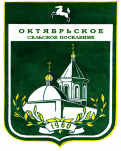 МУНИЦИПАЛЬНОЕ ОБРАЗОВАНИЕ  «ОКТЯБРЬСКОЕ СЕЛЬСКОЕ ПОСЕЛЕНИЕ»АДМИНИСТРАЦИЯ ОКТЯБРЬСКОГО СЕЛЬСКОГО ПОСЕЛЕНИЯПОСТАНОВЛЕНИЕ   07.08.2017 г.                                                                                                                     № 53 c. Октябрьское Об определении мест для размещения предвыборных печатных агитационных материалов в период избирательной кампании по выборам Совета Октябрьского сельского поселения 4-го созываВ соответствии со статьей 54 Федерального закона от 12.06.2002 № 67-ФЗ «Об основных гарантиях избирательных прав и права на участие в референдуме граждан Российской Федерации», частью 7 статьи 44 Закона ТО № 29-ОЗ Закона Томской области «О муниципальных выборах в Томской области»ПОСТАНОВЛЯЮ:1.Определить следующие места для размещения предвыборных печатных агитационных материалов на территории избирательного участка № 670:- с. Октябрьское: информационный стенд по ул. Заводская, 7;- д. Николаевка: информационный стенд в центре деревни;- д. Ущерб: информационный стенд в центре деревни.2. Опубликовать настоящее постановление в информационном бюллетене и разместить на официальном сайте муниципального образования «Октябрьское сельское поселение» в сети Интернет -  http://www.oktsp.tomskinvest.ru.3. Контроль за исполнением настоящего постановления оставляю за собой.Глава поселения (Глава Администрации)                                     			А.Н. Осипов